 	                                                                                         Проект                                                                                                                  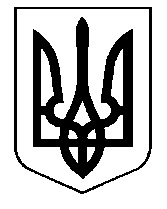 УКРАЇНАКАМ’ЯНСЬКА СІЛЬСЬКА РАДА    БЕРЕГІВСЬКОГО  РАЙОНУЗАКАРПАТСЬКОЇ  ОБЛАСТІ__ сесія __  скликанняР І Ш Е Н Н Явід    _________2021 року                   №___с. Кам’янськеПро бюджет  Кам’янської сільськоїтериторіальної громади  на 2022 рік07512000000(код бюджету)Керуючись Бюджетним кодексом України, Законом України "Про місцеве самоврядування", сільська рада   ВИРІШИЛА:   Визначити на 2022 рік:доходи  сільського бюджету у сумі 81 572 100, 00 гривень, в тому числі доходи загального фонду сільського бюджету  – 79 838 400,00 гривень та доходи спеціального фонду сільського бюджету – 1 733 700,00 гривень згідно з додатком 1 цього рішення;	видатки сільського бюджету у сумі 81 547 100,00 гривень, у тому числі видатки загального фонду сільського бюджету – 78 170 800,00  гривень та  видатки спеціального фонду сільського бюджету –  3 376 300,00 гривень;повернення кредитів   до сільського бюджету у сумі 25 000 гривень, утому числі повернення кредитів до спеціального фонду  сільського бюджету 25 000 гривень;надання кредитів з сільського бюджету у сумі 50 000 гривень, у тому числі надання кредитів із загального фонду сільського бюджету 25 000 гривень та надання кредитів із спеціального фонду місцевого бюджету – 25 000 гривень;профіцит за загальним фондом сільського бюджету у сумі 1 642 600,00  гривень  згідно з додатком 2 до  цього рішення;дефіцит за спеціальним фондом сільського бюджету у сумі 1 642 600,00 гривень згідно з додатком 2 до цього рішення;оборотний  залишок бюджетних коштів  сільського бюджету  у розмірі  2 350,00 гривень, що становить, 0,003 відсотків видатків загального фонду сільського бюджету, визначених цим пунктом;2. Затвердити бюджетні призначення головним розпорядникам коштів сільського  бюджету на 2022 рік у розрізі відповідальних виконавців за бюджетними програмами згідно з додатками 3, 4 до цього рішення.3. Затвердити на 2022 рік  міжбюджетні трансферти згідно з додатком 5 цього рішення.4. Затвердити на 2022 рік  обсяги капітальних вкладень у розрізі інвестиційних проектів згідно з додатком 6 до цього рішення.5. Затвердити розподіл витрат сільського бюджету на реалізацію місцевих/регіональних програм у сумі  3 010 700,00 гривень згідно з додатком 7 до цього рішення.6. Установити, що у загальному фонді сільського бюджету на 2022 рік:1) до доходів загального фонду місцевого бюджету належать доходи, визначені статтею 64 Бюджетного кодексу України, та трансферти, визначені статтею 97, 99, 101, 1032 , 1034 , 1036 Бюджетного кодексу України;2) джерелами формування у  частині фінансування є надходження, визначені статтею 691, частиною 1 статті 71 Бюджетного кодексу України.7. Установити, що джерелами формування спеціального сільського бюджету на 2022 рік:1) у частини доходів є надходження, визначені статтею 691, частиною 1 статті 71 Бюджетного кодексу України;2) у частині фінансування є надходження, визначені пунктом 10 частини 1 статтею 71 Бюджетного кодексу України та джерела фінансування, визначені статтею 72 Бюджетного кодексу України;3) у частині кредитування є надходження визначені пунктом 10 частини 1 статті 691 Бюджетного кодексу України .8. Установити, що у 2022 році кошти, отримані до спеціального фонду бюджету громади згідно з відповідними пунктами статей  691,  101 Бюджетного кодексу України, спрямовуються на реалізацію заходів, визначених частиною 2 статті 71 Бюджетного кодексу України.	9. Визначити на 2022 рік відповідно до статті 55 Бюджетного кодексу України захищеними видатками сільського бюджету видатки загального фонду на: - оплату праці працівників бюджетних установ; -  нарахування на заробітну плату; -  придбання медикаментів та перев’язувальних матеріалів; -  забезпечення продуктами харчування; -  оплату комунальних послуг та енергоносіїв; -  соціальне забезпечення; -  поточні трансферти місцевим бюджетам; -  оплату послуг з охорони державних (комунальних) закладів культури.         10.  Надати повноваження Фінансовому відділу Кам'янської сільської ради:	1) Відповідно до статтей 43 та 73 Бюджетного кодексу України отримувати у порядку, затвердженому Кабінетом Міністрів України позики на покриття тимчасових касових розривів сільського бюджету, пов’язаних із забезпеченням захищених видатків загального фонду, в межах поточного бюджетного періоду за рахунок коштів єдиного казначейського рахунку на договірних умовах без нарахування відсотків за користування цими коштами з обов’язковим їх поверненням до кінця поточного бюджетного періоду з наступним інформуванням сільської ради;	2) Проводити розподіл коштів сільського бюджету у розрізі головних розпорядників коштів відповідно до затверджених в установленому порядку помісячних розписів доходів і видатків з урахуванням бюджетних зобов’язань зареєстрованих в управлінні Державної казначейської служби України, можливостей бюджету та відповідно до досягнутого рівня досягнутих показників по мережі, штатах і контингентах виконання обсягів робіт та надання послуг.           11.  Головними розпорядниками коштів сільського бюджету  забезпечити виконання норм Бюджетного кодексу України стосовно:      	1) затвердження паспортів бюджетних програм протягом 45 днів з дня набрання чинності цим рішенням;	2) здійснення управління бюджетними коштами у межах встановлених їм бюджетних повноважень та оцінки ефективності бюджетних програм, забезпечуючи ефективне, результативне і цільове використання бюджетних коштів, організацію та координацію роботи розпорядників бюджетних коштів нижчого рівня та одержувачів бюджетних коштів у бюджетному процесі;	3) забезпечення доступності інформації про бюджет відповідно до законодавства, а саме:            - здійснення публічного представлення та публікації інформації про бюджет за бюджетними програмами та показниками, бюджетні призначення щодо яких визначені цим рішенням, до  15 березня 2023 року;            - оприлюднення паспортів бюджетних програм у триденний строк з дня затвердження таких документів;	4) взяття бюджетних зобов’язань, довгострокових зобов’язань за енергосервісом та здійснення витрат бюджету;         5) врахування у першочерговому порядку потреби в коштах на оплату праці працівників бюджетних установ відповідно до встановлених законодавством України умов оплати праці та розміру мінімальної заробітної плати;	6) забезпечення  у повному обсязі проведення розрахунків за електричну та теплову енергію, водопостачання, водовідведення, природний газ, інші енергоносії, комунальні послуги та послуги зв’язку, які споживаються бюджетними установами, та укладання договорів за кожним видом відповідних послуг у межах бюджетних асигнувань, затверджених у кошторисі.          12. Надати право сільському голові,  за погодженням із постійною  комісією сільської ради з питань  фінансів, бюджету, планування соціально-економічного розвитку, інвестицій та міжнародного співробітництва,  у період  між пленарними засіданнями сесій сільської ради:          12.1. Здійснювати протягом 2022 року розподіл та перерозподіл:  	- обсягів субвенцій  і дотацій з Державного бюджету України та інших місцевих бюджетів, відповідно до змін, внесених законодавчими актами, нормативними урядовими рішеннями та рішеннями місцевих рад;	- субвенції на проектні, будівельно-ремонтні роботи, придбання житла та приміщень для розвитку сімейних та інших форм виховання, наближених до сімейних, підтримку малих групових будинків та забезпечення житлом дітей-сиріт, дітей, позбавлених батьківського піклування, осіб з їх числа за рахунок відповідної субвенції з Державного бюджету на підставі протоколів комісії щодо розподілу зазначеної субвенції.          12.2. Вносити зміни до видатків за головними розпорядниками коштів сільського  бюджету на 2022 рік у разі, якщо після прийняття рішення про сільський бюджет повноваження на виконання функцій або надання послуг, на яке надано бюджетне призначення, передається відповідно до законодавства від одного головного розпорядника бюджетних коштів до іншого головного розпорядника бюджетних коштів. При цьому, дія бюджетного призначення не припиняється і застосовується для виконання тих самих функцій чи послуг іншим головним розпорядником сільського бюджету якому це доручено.	12.3. Вносити зміни до видатків за головними розпорядниками коштів сільського бюджету на 2022 рік у разі внесення змін до структури сільської ради та передачі повноважень головних розпорядників коштів, визначених цим рішенням іншим структурним підрозділам сільської ради.	12.4. За обґрунтованим поданням головним розпорядників бюджетних коштів вносити зміни до переліку об’єктів та обсягів їх фінансування, будівництво, реконструкція, реставрація та капітальний ремонт яких проводиться за рахунок коштів спеціального фонду, а також по адміністративно-територіальних одиницях, відповідно до проектно-кошторисних документацій, назв об’єктів та робіт, видатки на які передбачені в сільському бюджеті на 2022 рік.	12.5. В межах загального обсягу бюджетних призначень головного розпорядника коштів перерозподіляти видатки за бюджетними програми окремо за загальним та спеціальним фондами бюджету, у тому числі обсяги регіональних програм. 	13. У процесі виконання сільського бюджету за обґрунтованим поданням головного розпорядника коштів сільського бюджету Фінансовий відділ каменської сільської ради, у межах загального обсягу призначень за бюджетною програмою окремо за загальним та спеціальними фондами, здійснює перерозподіл бюджетних асигнувань, затверджених у розписі бюджету та кошторисі у розрізі економічної класифікації видатків бюджету.         14. У разі  внесення Міністерством фінансів України змін і доповнень до бюджетної класифікації Фінансовому відділу сільської ради враховувати такі зміни під час складання й виконання розпису сільського бюджету на 2022 рік.15. Рішення набирає чинності з 1 січня 2022 року.16.  Додатки 1- 7 до цього рішення є його невід’ємною частиною.  17. Відповідно до частини четвертої статті 28 Бюджетного кодексу України здійснити опублікування цього рішення в десятиденний строк з дня його прийняття.                              	18. Контроль за виконанням цього рішення покласти на постійну комісію сільської ради з питань фінансів, бюджету, планування соціально-економічного розвитку, інвестицій та міжнародного співробітництва.Сільський голова                                                 Михайло СТАНИНЕЦЬ